ĮSAKYMAS
DĖL Kauno LOPŠELIO-darželio „Šnekutis“ SUPAPRASTINTŲ 
VIEŠŲJŲ PIRKIMŲ TAISYKLIŲ PATVIRTINIMO2015 m.  sausio    21    d. Nr. V – 9Kaunas	        	Vadovaudamasi Lietuvos Respublikos  Viešųjų pirkimų  įstatymu (Žin., 1996, Nr. 84-2000;   Žin., 2006, Nr. 4-102),                  1.   T v i r t i n u  Kauno lopšelio - darželio „Šnekutis“ supaprastintų viešųjų pirkimų  taisykles (pridedama).                   2. P r i p a ž į s t u netekusiu galios Kauno vaikų darželio „Šnekutis“ direktoriaus 2014 m. lapkričio 18 d. įsakymą Nr. V-136 „Dėl Kauno lopšelio-darželio „Šnekutis“ supaprastintų viešųjų pirkimų  taisyklių tvirtinimo“.Direktorė	Rasa Kilčiauskienė
Kauno lopšelio-darŽelio „Šnekutis“
DIREKTORIUS

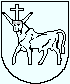 
direktorius